ЕПИДЕМИОЛОГИЧНА ОБСТАНОВКА ЗА ОБЛАСТ ДОБРИЧ През периода са регистрирани общо 30 случая на заразни заболявания, от които: Грип и остри респираторни заболявания (ОРЗ) - 19  случая.Общата заболяемост от грип и ОРЗ за областта е 23,97 %оо.     Регистрирани остри респираторни заболявания (ОРЗ) по възрастови групи през периода: 3 регистрирани случая на заболели от COVID-19. Заболяемост за областта за 14 дни на 100000 жители към 04.09.2023г. – 5,98 %000 при 9,88 %000 за РБългария.5 случая на въздушно-капкови инфекции - варицела и туберкулоза;3 случая на чревни инфекции – колиентерит и ентероколит;На територията на област Добрич през отчетния период няма регистрирани хранителни взривове.ДИРЕКЦИЯ „НАДЗОР НА ЗАРАЗНИТЕ БОЛЕСТИ”Направени проверки на обекти в лечебни заведения за болнична, извънболнична медицинска помощ – 46 бр.Извършени са епидемиологични проучвания на регистрирани заразни болести – 11 бр.Лабораторен контрол на противоепидемичния режим в лечебни заведения за болнична и извънболнична медицинска помощ – 54 бр. проби: 15 бр. микробиологични проби и 39 бр. проби околна среда. През консултативния кабинет по СПИН /КАБКИС/ няма преминали лица. ДИРЕКЦИЯ „МЕДИЦИНСКИ ДЕЙНОСТИ”Издадени заповеди за промяна на състава на ЛКК - 2 бр.За периода в РКМЕ са приети и обработени 109 медицински досиета, извършени са 86справки, изготвени са 52 преписки и 14 бр. МЕД за протокола за ТП на НОИ, проверени са 103 експертни решения (ЕР).ДИРЕКЦИЯ „ОБЩЕСТВЕНО ЗДРАВЕ”Предварителен здравен контрол: 1 експертен съвет при РЗИ-Добрич. Разгледани са 3 проектни документации, издадени са 1 здравно заключение и 2 становища. Извършени са 5 проверки на обекти с обществено предназначение (ООП) в процедура по регистрация, включително и по предписания, регистрирани са 11 обекта с обществено предназначение. През периода са извършени общо 95 основни проверки по текущия здравен контрол. Реализираните насочени проверки са общо 116: 53 от тях са извършени във връзка с контрола по тютюнопушенето и продажбата на алкохол; 55 – контрол върху ДДД-мероприятията; 5 проверки във връзка с постъпили сигнали; 3 – по Заповед на Областен управител за проверки на складове и ББ кубове с негодни за употреба и залежали пестициди на територията на област Добрич.  Лабораторен контрол:Питейни води: физико-химичен и микробиологичен контрол – 10 бр. проби – от тях няма нестандартни.Във връзка със сигнали и насочен здравен контрол са изследвани 11 бр. проби, от тях 5 бр. проби не съответстват (2 –  по показатели „Колиформи“ и „Ешерихия коли“; 2 – по показател „Колиформи“ и 1 – по показатели „нитрати“, „Колиформи“, „Ешерихия коли“ и „Ентерококи“).Минерална вода – микробиологичен контрол - 1 проба – съответства на нормативните изисквания. Води за къпане:  морски води: извършено е пробонабиране от 6 зони за къпане и микробиологични изследвания на 6 бр. проби – няма отклонения от здравните норми.води от плувни басейни: физико-химичен и микробиологичен контрол –във връзка със сигнал и насочен здравен контрол са изследвани 2 бр. проби, които са нестандартни (1 – по физико-химични показатели „перманганатна окисляемост“, „нитрити“, „амоняк“ и 1 – по физико-химичен показател „перманганатна окисляемост“ и микробиологични показатели „Общ коли-титър“, „Ешерихия коли-титър“).Козметични продукти: физико-химичен контрол – 2 бр. проби – съответстват на нормативните изисквания.Биоциди и дезинфекционни разтвори: не са пробонабирани. Физични фактори на средата: не са измервани.По отношение на констатираните отклонения от здравните норми са предприети следните административно-наказателни мерки:- съставени са 2 акта за установени административни нарушения на физически лица.Дейности по профилактика на болестите и промоция на здравето (ПБПЗ):Проведени са 5  лекции с обхванати 54 лица, 1 масова проява с 105 участници в морската зона на гр. Каварна във връзка с Националната лятна АНТИСПИН кампания, раздадени са 50 бр. здравно-образователни материали и 90 бр. презерватива. Оказани са 6 методични дейности на 8 лица (медицински лица и социален работник).СЕДМИЧЕН ОТЧЕТ ПО СПАЗВАНЕ ЗАБРАНАТА ЗА ТЮТЮНОПУШЕНЕЗа периода 25.08- 31.08.2023 г. по чл. 56 от Закона за здравето са извършени 45 проверки в 45 обекта (4 детски и учебни заведения, 35 други закрити обществени места по смисъла на § 1а от допълнителните разпоредби на Закона за здравето, 6 открити обществени места). Не са констатирани нарушения на въведените забрани и ограничения за тютюнопушене в закритите и някои открити обществени места. Няма издадени предписания и актове.Д-Р СВЕТЛА АНГЕЛОВАДиректор на Регионална здравна инспекция-Добрич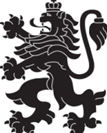 РЕПУБЛИКА БЪЛГАРИЯМинистерство на здравеопазванетоРегионална здравна инспекция-ДобричСЕДМИЧЕН ОПЕРАТИВЕН БЮЛЕТИН НА РЗИ-ДОБРИЧза периода – 25.08- 31.08.2023 г. (35-та седмица)  0-4 г.5-14 г.15-29 г.30-64 г+65 г.общоЗаболяемост %оо555311923,97 %оо